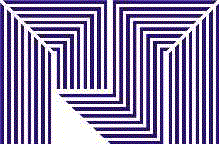 CUESTIONARIO “B” IIASPIRACIONES DE LOS ESTUDIANTES EN CUANTO A LA CONTINUACIÓN DE ESTUDIOS AL EGRESAR COMO TÉCNICO SUPERIOR UNIVERSITARIO (TSU)Presentación     Actualmente el Instituto Universitario Politécnico “Santiago Mariño” realiza una investigación sobre aspiraciones de los estudiantes cursantes del Nivel de Educación Universitaria, en cuanto a la continuación de estudios. Por tal motivo se elaboró el cuestionario que se presenta seguidamente, mediante el cual se aspira obtener los datos necesarios que permitan orientar su programación académica en el mediano y largo plazo.      Por la importancia de la información que Usted suministrará, se le agradece responder con sinceridad y en su totalidad el presente cuestionario.InstruccionesLea de manera general las diferentes partes que conforman el cuestionario y sus elementos constitutivos.Lea de manera específica cada parte del cuestionario y sus elementos constitutivos, formulando o seleccionando la respuesta correspondiente a cada ítem.En los ítems cerrados marque con una equis (X) la opción de respuesta que mejor refleje su opinión.En los ítems abiertos escriba su respuesta en las líneas especificadas.No olvide responder todo el cuestionario.PARTE I REFERENCIAS DEMOGRÁFICAS Y ACADÉMICASEdad _____     2. Sexo M  F     3. Soltero  Casado  En concubinato 4. Ubicación de la institución de educación universitaria donde cursa estudios para egresar como Técnico Superior Universitario: Estado ______________________________________________     Ciudad _______________________________________.5. Nombre de la Institución ________________________________________________________________6. Carácter de la Institución: Pública  Privada  Otra , explique__________________________________________________________________________________________________________________7. Denominación de la carrera de educación universitaria a nivel de Técnico Superior que cursa:_______________________________________   7.1 Mención________________________________PARTE II ASPIRACIONES DE LOS ESTUDIANTESAspiraciones al concluir los estudios de Técnico Superior Universitario (TSU) que cursa actualmente. Marque con una X la(s) opción(es) de preferencia.Cursar una carrera larga ofrecida por una institución de educación universitaria..        Realizar cursos de especialización (Diplomados) en una institución universitaria…        Cursar  una carrera  larga  ofrecida  por una institución  universitaria  y realizar      cursos de especialización (Diplomados)……..…………………………….………………Incorporarse a una organización o empresa para trabajar……………………………Trabajar y cursar una carrera larga ofrecida por una institución universitaria……...  Realizar cursos de especialización (Diplomados) y simultáneamente trabajar…….Otra aspiración. Especifique: _____________________________________________________________________________________________________________________________________________________Si la opción elegida fue “cursar una carrera larga ofrecida por una institución universitaria”, ¿en cuál de las instituciones que a continuación se mencionan desearía realizar su formación profesional?Instituto Universitario Politécnico  Universidad  Otros , especifique ____________________________________________________________________________________________________________________________________________________________________________________________________Su aspiración es cursar una carrera larga ofrecida por una institución universitaria de carácter.        Privado                Público           Privado o Público indistintamente ¿Su aspiración es cursar una carrera larga ofrecida por una institución universitaria en el estado donde reside?      Sí         No      No sé Al concluir los estudios de Técnico Superior Universitario que actualmente cursa, qué carrera (s) larga (s) ofrecida (s) por instituciones universitarias desea seguir?Primera opción:_____________________________________________________________________Segunda opción:___________________________________________________________________Tercera opción:_____________________________________________________________________13. Exprese  las  razones  por  las  cuales desea seguir la (o las) carrera (s) ante (s) mencionada       (s). Formule las razones por carrera.Carrera:________________________________________________________________________________________________________________________________________________________________________________________________________________________________________________________________Carrera_________________________________________________________________________________________________________________________________________________________________________________________________________________________________________________________________Carrera:________________________________________________________________________________________________________________________________________________________________________________________________________________________________________________________________En su opinión ¿la carrera (o carreras) mencionada (s) tiene (n) importancia para el desarrollo  del  país,  la  región  y  el  estado  donde  usted reside?   Si   No   No sé .     Justifique su repuesta por carrera.Carrera:______________________________________________________________________________Importancia para el país: ____________________________________________________________________________________________________________________________________________________________________________________________________________________________________________Importancia para la región donde usted reside:_______________________________________________________________________________________________________________________________________________________________________________________________________________________Importancia para el estado donde usted reside:______________________________________________________________________________________________________________________________________________________________________________________________________________________Carrera:______________________________________________________________________________Importancia para el país: ____________________________________________________________________________________________________________________________________________________________________________________________________________________________________________Importancia para la región donde usted reside: ______________________________________________________________________________________________________________________________________________________________________________________________________________________Importancia para el estado donde usted reside: ______________________________________________________________________________________________________________________________________________________________________________________________________________________Carrera:______________________________________________________________________________Importancia para el país: ____________________________________________________________________________________________________________________________________________________________________________________________________________________________________________Importancia para la región donde usted reside: ______________________________________________________________________________________________________________________________________________________________________________________________________________________Importancia para el estado donde usted reside: ______________________________________________________________________________________________________________________________________________________________________________________________________________________GRACIAS POR SU  COLABORACIÓN